𝕬𝖚𝖙𝖚𝖒𝖓 𝕱𝖆𝖓𝖈y 𝕯𝖗𝖊𝖘𝖘  𝕯𝖎𝖘𝖈𝖔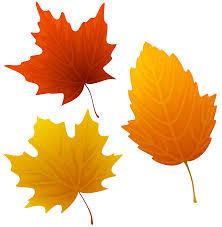 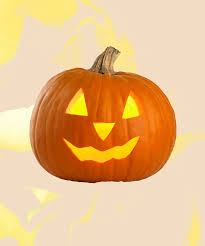 𝐹𝓇𝒾𝒹𝒶𝓎 𝟤𝟧𝓉𝒽 ♡𝒸𝓉♡𝒷𝑒𝓇9.30am – 10.30am, P1-3 and 11.00am - 12.00pm, P4-7£𝟚.𝟝𝟘 𝕖𝕟𝕥𝕣𝕒𝕟𝕔𝕖 𝕀𝕟𝕔𝕝𝕦𝕕𝕖𝕤 𝕒 𝕊𝕟𝕒𝕔𝕜 𝔻𝕖𝕒𝕝𝒲𝑒𝒶𝓇 𝓎𝑜𝓊𝓇 𝒻𝒶𝓋𝑜𝓊𝓇𝒾𝓉𝑒 𝒸𝑜𝓈𝓉𝓊𝓂𝑒𝑜𝓇𝑔𝑒𝓉 𝒹𝓇𝑒𝓈𝓈𝑒𝒹 𝓊𝓅 𝒾𝓃 𝓎𝑜𝓊𝓇 𝑔𝓁𝒶𝒹 𝓇𝒶𝑔𝓈!